Weston Mill Community Primary Academy EYFS Long Term Curriculum Plan 2021-2022House Days:Unit/ThemeUnit/ThemeBuilding a Community (7 weeks)Building a Community (7 weeks)Trains, planes and cars(7 weeks)Trains, planes and cars(7 weeks)On the Seven Seas(7 weeks)On the Seven Seas(7 weeks)Things that Grow (6 weeks)Things that Grow (6 weeks)Woodland Explorers(5 weeks)Woodland Explorers(5 weeks)To infinity and beyond(7 weeks)Destination Destination To create a collage display which reflects the local community.  To create a collage display which reflects the local community.  To design and make your own mode of transportTo design and make your own mode of transportOrally tell a story based upon the ocean.Orally tell a story based upon the ocean.To grow and look after vegetables To grow and look after vegetables To have a teddy bears picnic in the Forest Schools area of the schoolTo have a teddy bears picnic in the Forest Schools area of the schoolParent assembly to present learning from the term.Big QuestionBig QuestionWhat is a community? What is a community? How can we travel the world?How can we travel the world?What’s in the ocean?What’s in the ocean?How does your garden grow?How does your garden grow?What’s in the woods?What’s in the woods?What is out there?STEMSTEMSTEM Skills 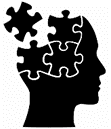 Problem Solving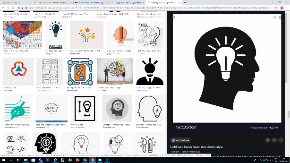 CreativityCreativity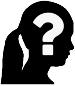 Inquiry Skills Inquiry Skills 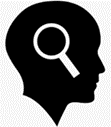 Observation Observation 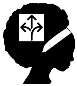 FlexibilityFlexibility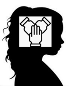 Collaboration Collaboration STEMSTEMSpecific AreaMathsTo use LEGO bricks to compare lengths.  To use LEGO bricks to compare lengths.  To count wheels, windows, passengers of different transport.To measure distance toys travel – using cubes, string etc.To count wheels, windows, passengers of different transport.To measure distance toys travel – using cubes, string etc.To count sea creatures, place them into groups, share.To use sea creatures to daw number families.To count sea creatures, place them into groups, share.To use sea creatures to daw number families.To use beans for counting and comparing amounts To make patterns using beans To use beans for counting and comparing amounts To make patterns using beans To use woodland materials to support maths.To use woodland materials to support maths.To consolidate core number skills – deep understanding to 10.To verbally count to 20 and beyond.Countdown to rocket launchSTEMSTEMSpecific AreaMathsWhite Rose Maths Scheme of LearningWhite Rose Maths Scheme of LearningWhite Rose Maths Scheme of LearningWhite Rose Maths Scheme of LearningWhite Rose Maths Scheme of LearningWhite Rose Maths Scheme of LearningWhite Rose Maths Scheme of LearningWhite Rose Maths Scheme of LearningWhite Rose Maths Scheme of LearningWhite Rose Maths Scheme of LearningWhite Rose Maths Scheme of LearningSTEMSTEMSpecific AreaUnderstanding of the WorldTo recognise similarities and differences within my own community and the wider world. To recognise traditions with my own life and those of others. To recognise similarities and differences within my own community and the wider world. To recognise traditions with my own life and those of others. TO compare old and new transport in the UK.TO look at different forma of transport around the world. E.g., taxis, trains etc.TO compare old and new transport in the UK.TO look at different forma of transport around the world. E.g., taxis, trains etc.To explore the natural world around them.To compare oceans (hot and cold, coral reef/artic) and what lives there.To observe changing states of matter – ice – water.To explore the natural world around them.To compare oceans (hot and cold, coral reef/artic) and what lives there.To observe changing states of matter – ice – water.To grow and eat vegetablesTo know where vegetables grow around the world To draw pictures of flowers/plantsTo learn about the lifecycle of a butterfly (Christopher’s Caterpillar) To grow and eat vegetablesTo know where vegetables grow around the world To draw pictures of flowers/plantsTo learn about the lifecycle of a butterfly (Christopher’s Caterpillar) To investigate minibeasts in the woods.To identify and observe different trees, weather, woodland animals.To investigate minibeasts in the woods.To identify and observe different trees, weather, woodland animals.To name some of the things in space.To name the planets of the solar system.STEMSTEMSpecific AreaUnderstanding of the WorldNOS: Self Image and identityNOS: Online RelationshipsNOS: Self Image and identityNOS: Online RelationshipsNOS: Online Reputation NOS: Online Reputation NOS: Online Bullying NOS: Online Bullying NOS: Managing Online InformationNOS: Health, Wellbeing and Lifestyle NOS: Managing Online InformationNOS: Health, Wellbeing and Lifestyle NOS: Privacy and SecurityNOS: Privacy and SecurityNOS: Copyright and OwnershipSpecific AreaLiteracySpecific AreaLiteracyTo begin to form letters correctly and write my own name. To begin to form letters correctly and write my own name. To label and design a vehicle.To label and design a vehicle.To write a sentence about the seas.To write a sentence about the seas.To write simple instructions – how to plant a seed/care for a plantTo write simple instructions – how to plant a seed/care for a plantTo recount a familiar fairy taleTo recount a familiar fairy taleTo label pictures of space.To write a series of sentences (space story).Specific AreaReadingSpecific AreaReadingTo read a range of fiction and non-fiction texts about communities.  This is How we Do It by Matt Lamothe Ordinary Mary's Positively Extraordinary Day by Emily PearsonHey Wall: A story of Art and Community by Susan VerdeTo read a range of fiction and non-fiction texts about communities.  This is How we Do It by Matt Lamothe Ordinary Mary's Positively Extraordinary Day by Emily PearsonHey Wall: A story of Art and Community by Susan VerdeThomas the tank engine.Who’s driving – Leo TimmersEmma Jane’s Aeroplane – Katie HowarthOi! Get off our train.Thomas the tank engine.Who’s driving – Leo TimmersEmma Jane’s Aeroplane – Katie HowarthOi! Get off our train.Snail and the WhaleTiddlerSharing a shellOne day in our blue plant: In the ocean.Mungo and the picture book pirates.Snail and the WhaleTiddlerSharing a shellOne day in our blue plant: In the ocean.Mungo and the picture book pirates.Jack and the Beanstalk Jasper’s Beanstalk The Enormous TurnipEddie’s Garden Christopher Nibble Jack and the Beanstalk Jasper’s Beanstalk The Enormous TurnipEddie’s Garden Christopher Nibble Fairy tales – LRRH, Hansel and GretelGruffalo, Gruffalo’s ChildPercy the park keeper series.Fairy tales – LRRH, Hansel and GretelGruffalo, Gruffalo’s ChildPercy the park keeper series.Aliens love underpantsHow to catch a star – Oliver Jeffers.Welcome to Alien school – Caryl HartDinosaur who pooped a planet – Tom FletcherSpecific AreaExpressive Arts and DesignSpecific AreaExpressive Arts and DesignTo explore a variety of materials to create a collage (colour, design, texture, form).To explore a variety of materials to create a collage (colour, design, texture, form).To look at the different features of different vehicles.To draw a vehicle design.To look at the different features of different vehicles.To draw a vehicle design.To perform poems, songs about the sea.To use props to role-play.To perform poems, songs about the sea.To use props to role-play.To role play storiesTo create props to use when retelling stories To role play storiesTo create props to use when retelling stories To create natural sculptures and pictures using things form the woods.To create natural sculptures and pictures using things form the woods.To create some space art – similar to Jackson Pollock.To create junk model rockets.Prime AreaPSEDPrime AreaPSEDTo recognise that I am an important member of my community and we all work together. To recognise that I am an important member of my community and we all work together. To take turns and listen to others.To talk bout preferences and experiences of travel.To take turns and listen to others.To talk bout preferences and experiences of travel.To continue to learn to share.To notice and celebrate differences between each other.To continue to learn to share.To notice and celebrate differences between each other.To understand how to care for living thingsTo show perseverance in watching and observing changes To understand making healthy food choices is important To understand how to care for living thingsTo show perseverance in watching and observing changes To understand making healthy food choices is important To explore the feelings of characters within stories. To explore the feelings of characters within stories. To continue giving focused attention to the teacher during lessons.To understand why friends are important and how to be  good friend.Prime AreaCommunication and LanguagePrime AreaCommunication and LanguageTo talk about important people, places and events in my community.  To talk about important people, places and events in my community.  To discuss and use vocabulary linked to transport.To join in with repetition with stories and songs.To discuss and use vocabulary linked to transport.To join in with repetition with stories and songs.To talk about what happens in a story.To orally retell a story, they have heard.To talk about what happens in a story.To orally retell a story, they have heard.To compare two stories and talk about similarities and differencesTo talk about changes to plants To compare two stories and talk about similarities and differencesTo talk about changes to plants To use vocabulary associated with woodland.TO ask questions they want answered about the woodland habitat (inquiry)To use vocabulary associated with woodland.TO ask questions they want answered about the woodland habitat (inquiry)To talk confidently about what they have learned.Prime AreaPhysical Development Prime AreaPhysical Development To create a LEGO structure linked to the community to develop to develop gross and fine motor skills.  To create a LEGO structure linked to the community to develop to develop gross and fine motor skills.  To practice with balance bikes, scooters etc.To practice with balance bikes, scooters etc.To use balance boardsTo practice jumping (walking the plank)To use balance boardsTo practice jumping (walking the plank)TO use different tools to plant seeds and looks after themTo water the plants regularly TO use different tools to plant seeds and looks after themTo water the plants regularly To plan and create journey obstacle course (e.g. going on a bear hunt).To plan and create journey obstacle course (e.g. going on a bear hunt).To move in different ways (space travel)To hold a pencil correctly.Rich Experiences Rich Experiences To raise money for something in their community.    To raise money for something in their community.    To travel on a bus.To observe different forms of transport near the school.To travel on a bus.To observe different forms of transport near the school.Pirate dayNational marine aquarium – virtual tourPirate dayNational marine aquarium – virtual tourTo share the vegetables, they have grown with the local community  To share the vegetables, they have grown with the local community  Visit to the woods.Visit to the woods.Virtual tour of NASA, watch rocket launch. Discovery ListDiscovery ListDateSubject and ObjectivesOutcome